Tytuł operacji:Budowa siłowni zewnętrznej w  SzamocinieNumer wniosku:DN/MP/16/2012Kwota dofinansowania: 20 000,00Realizacja wskaźnika z LSR:Opis operacji:Obszar na którym postawiono siłownię zewnętrzną mieści na swoim terenie plac zabaw dla dzieci. Dzięki temu teren ten stał się miejscem rekreacji. Rodzice mogą korzystać z urządzeń siłowni podczas gdy ich dzieci bawią się tuż obok w ogrodzonym placu zabaw z dala od centrum.Realizacja operacji przyczyniła się do powstania siłowni zewnętrznej mającej na celu propagowanie zdrowego trybu życia. Infrastruktura sportowa uatrakcyjniła teren wypoczynku i rekreacji mieszkańców na obszarze Lokalnej Grupy Działania oraz zwiększyła atrakcyjność turystyczną miejscowości. Zakupiono urządzenia służące do ćwiczeń całego ciała: nóg, ramion, brzucha i pleców.Celem realizacji operacji jest propagowanie zdrowego trybu życia oraz aktywnego spędzania czasu. 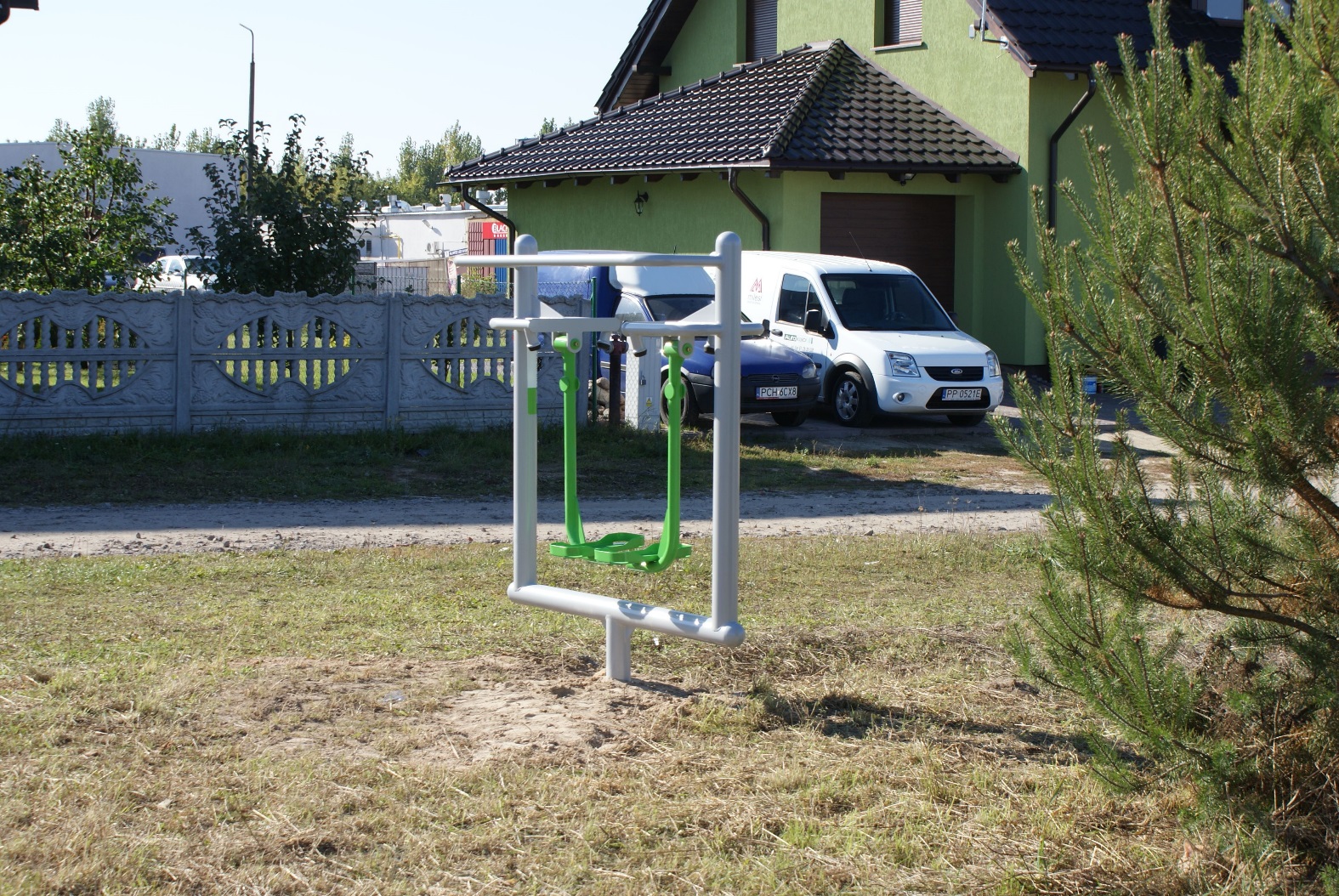 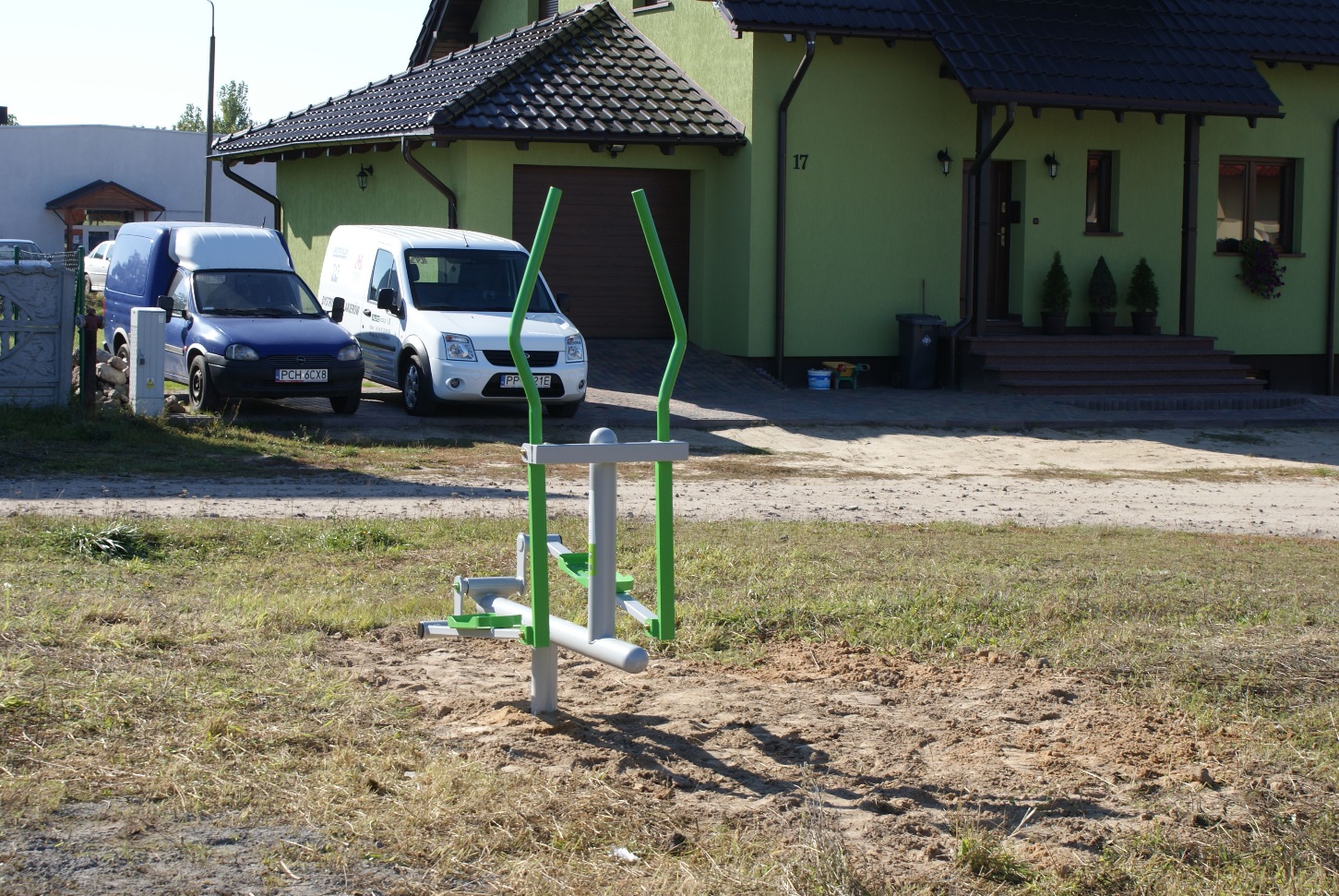 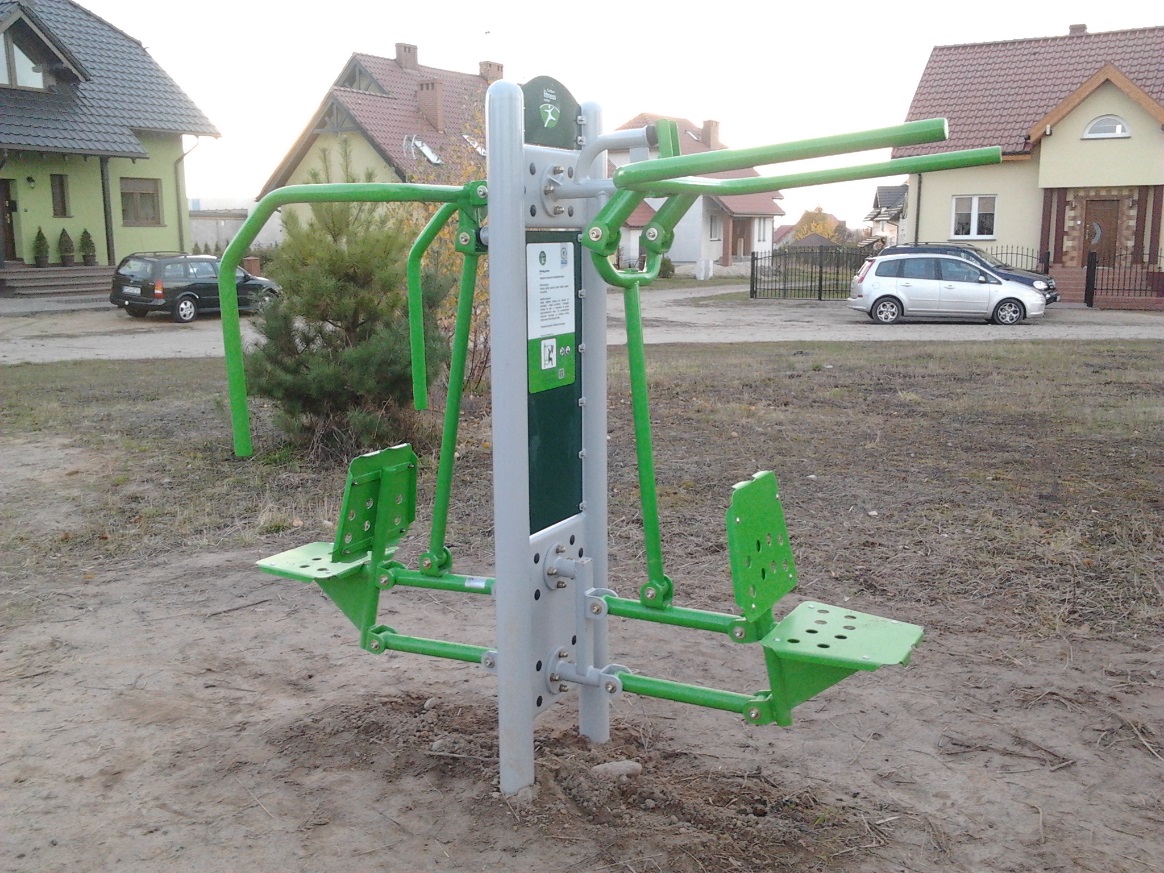 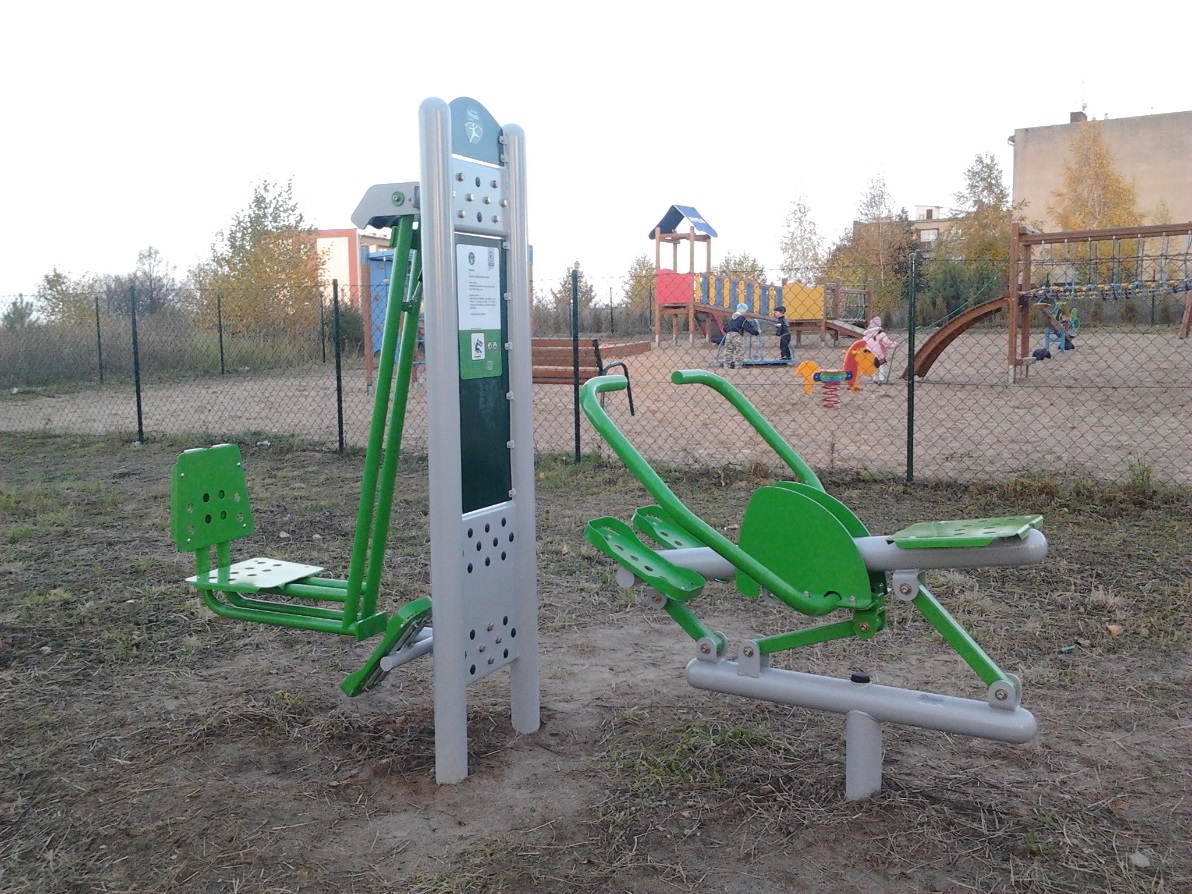 